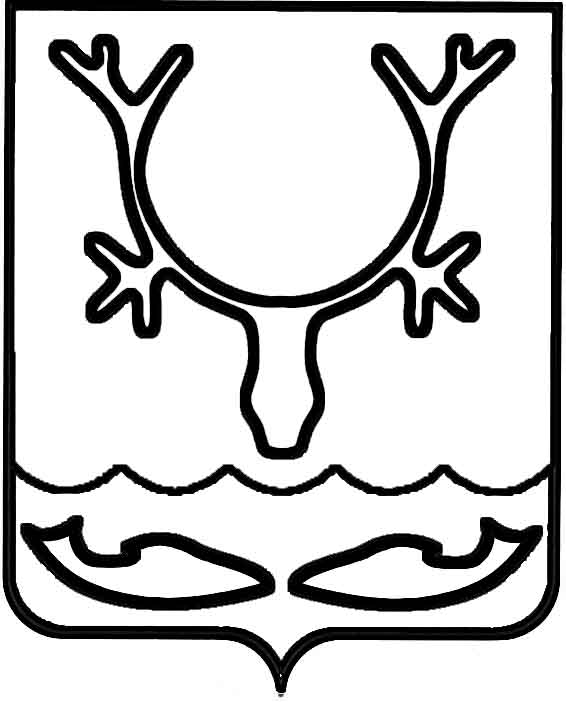 Администрация МО "Городской округ "Город Нарьян-Мар"ПОСТАНОВЛЕНИЕот “____” __________________ № ____________		г. Нарьян-МарО внесении изменения в Положение                      "О резервном фонде Администрации МО "Городской округ "Город Нарьян-Мар"В соответствии со ст. 81 Бюджетного кодекса Российской Федерации, решением Совета городского округа "Город Нарьян-Мар" от 28.03.2013 № 530-р                 "Об утверждении Положения "О бюджетном процессе в муниципальном образовании "Городской округ "Город Нарьян-Мар" Администрация МО "Городской округ "Город Нарьян-Мар" П О С Т А Н О В Л Я Е Т:1.	Внести в Положение "О резервном фонде Администрации МО "Городской округ "Город Нарьян-Мар", утвержденное постановлением Администрации МО "Городской округ "Город Нарьян-Мар" от 08.11.2017 № 1254, следующее изменение:1.1.	Подпункт 4.6. пункта 4 изложить в следующей редакции:"4.6.	Получатели средств резервного фонда Администрации МО "Городской округ "Город Нарьян-Мар" (юридические лица) в течение 20 рабочих дней со дня использования бюджетных ассигнований по направлениям расходования резервного фонда, указанным в пункте 3.1. настоящего Положения, представляют отчет                           о целевом использовании средств, выделенных из резервного фонда, в форме согласно Приложению 1 к настоящему Положению с приложением подтверждающих документов.". 2.	Настоящее постановление вступает в силу со дня его официального опубликования.2012.20171404Глава МО "Городской округ "Город Нарьян-Мар" О.О.Белак